L’alimentation de l’enfant de 4 mois à 3 ans autour des poivrons1 poivron rouge50g de polenta fine250 ml d’eau1 cuillère à soupe de crème fraichePréchauffer le four en mode grill à 210°C .Laver le poivron, puis le couper en deux, retirer le pédoncule et les petites graines. Faire dorer la peau du poivron environ 15 minutes, puis le laisser refroidir couvert. Oter la peau et couper ka chair en morceaux.Faire cuire la polenta quelques minutes dans l’eau frémissante.Mélanger le poivron, la crème dans la polenta puis mixer l’ensemble.Servir avec de la volaille, poisson ou œuf.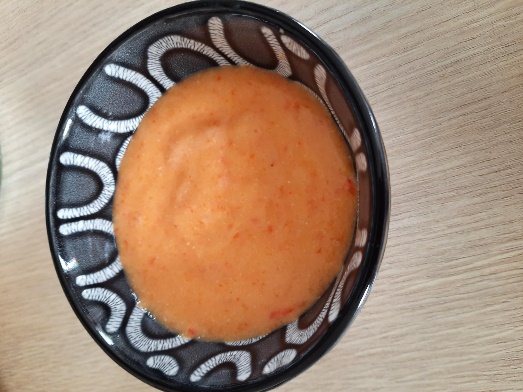 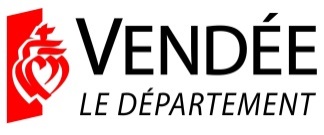 1 poivron jaune1 poivron rouge100 g de pois chiche cuit 1 cuillère à soupe de fromage frais nature1 cuillère à soupe huile d’olive2 feuilles de basilicPaprika douxPréchauffer le four en mode grill à 210°C .Laver les poivrons, puis les couper en deux, retirer le pédoncule et les petites graines. Faire dorer la peau des poivrons environ 15 minutes, puis les laisser refroidir couverts. Oter la peau et couper ka chair en morceaux.Mixer l’ensemble des ingrédients jusqu’à l’obtention de la texture voulue, de l’eau peut être ajoutée si besoin.A déguster froid, seul ou en complément d’une purée ou d’une soupe et plus tard sur un petit toast ou avec un gressin.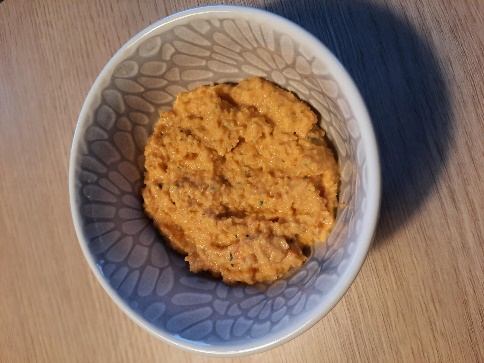 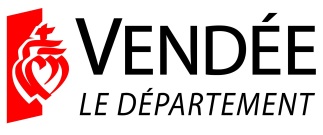 1 poivron jaune2 courgettes200 ml de lait entier20g de beurre20g de farine3 œufsUn peu de sel et poivre ou autre épices doucesLaver les légumes, les couper en petits dés après avoir retiré les extrémités, le pédoncule et les petites graines. Puis les faire cuire à la vapeur.Faire la béchamel avec le beurre, la farine et le lait, puis l’assaisonner.Préchauffer le four à 210°C (th7).Mixer les légumes avec les œufs et la béchamel puis disposer la pâte dans des moules à muffins et cuire environ 30 minutes. Ces petits flans peuvent être émiettés et servie avec un écrasé de courgette ou autre légumes printanier.        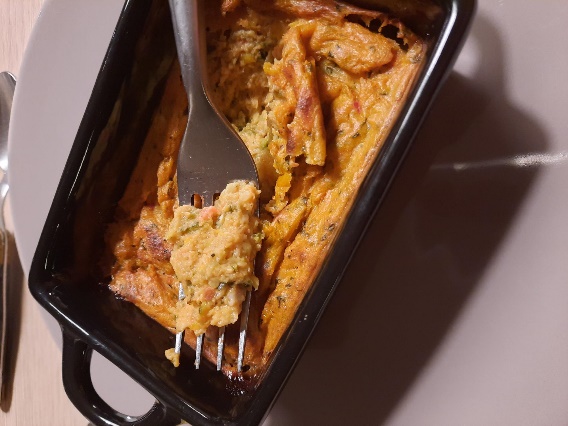 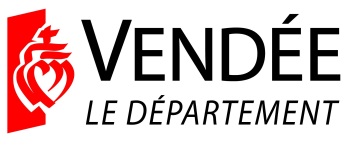 ½ poivron rouge1 boite d’ananas au sirop100g de beurre mou150g de sucre en poudre3 œufs270g de farine + ½ sachet de levure chimiqueLaver le poivron, couper la chair du demi-poivron en petits dés puis couper les rondelles d’ananas en petits morceaux et réserver le jus.Dans un récipient battre le beurre, les œufs et le sucre, jusqu’à obtenir une pâte lisse et homogène puis ajouter petit à petit le mélange farine levure.Préchauffer le four à 180°C.Mélanger les morceaux d’ananas et de poivrons à la pâte puis ajouter un peu de jus d’ananas et disposer la préparation dans un plat beurré et fariné, allant au four. Faire cuire environ 45 minutes.Rester vigilants aux capacités des enfants lors de la dégustation.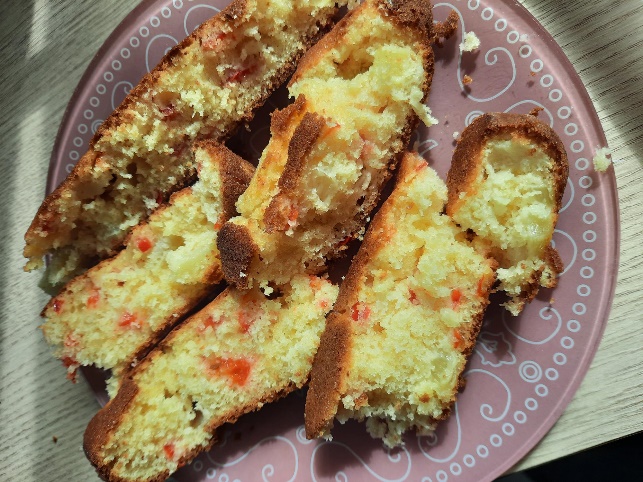 600g d’épaule ou de sauté de veau1 poivron vert, 1 poivron jaune et 1 poivron rouge1 oignon2 gousses d’ail1 tomate2 cuillères à soupe d’huile d’oliveDu thym, du laurier, +/- un peu de piment douxSel et poivreLaver les poivrons, couper la chair en petits dés, retirer le pédoncule et les graines. Puis peler l’oignon et l’ail pour les émincer.Emincer la viande en tous petits morceaux pour une cuisson homogène. Faire chauffer l’huile dans une cocotte, pour y faire revenir les légumes et l’assaisonnement pendant 5 minutes. Ajouter la viande, mélanger et couvrir. Laisser cuire à feu doux et à l’étouffée pendant 30 minutes.Mélanger une à deux fois, ajouter un peu d’eau si nécessaire et servir avec du riz ou des pommes de terre.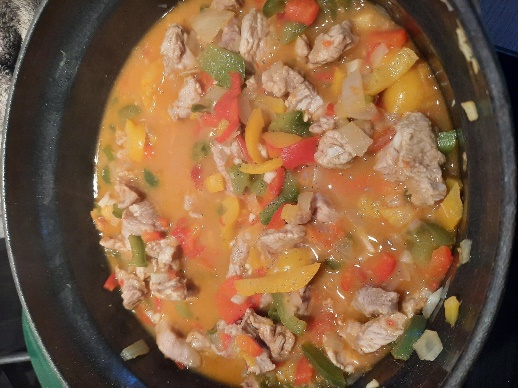 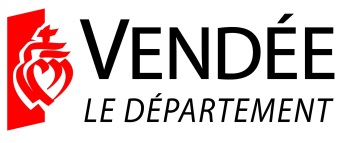 1 poivron vert250g de champignons de paris3 tranches de jambon blanc400ml de lait40g de farine40g de beurre100g de fromage râpéSel et poivreLaver, épépiner et découper le poivron vert en petits dés. Couper les champignons en petites lamelles et le jambon blanc en tout petits morceaux.Faire la béchamel avec le beurre, la farine, le lait puis l’assaisonner.Préchauffer le four à 180°C (th 6).Disposer dans des ramequins ou petits plats individuels, un peu de poivron, de champignons et de jambon. Recouvrir avec la béchamel puis disposer un peu de fromage râpé par-dessus. Faire cuire environ 30 minutes puis laisser un peu refroidir avant de déguster.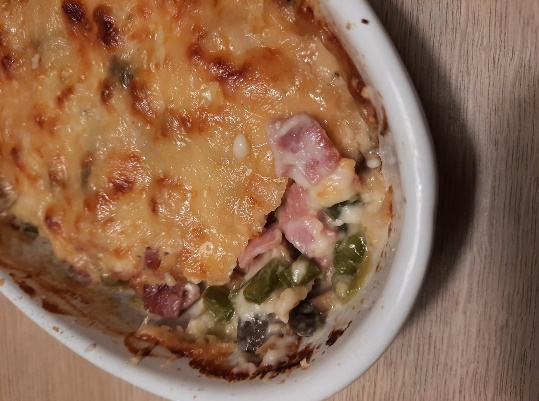 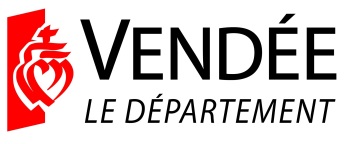 